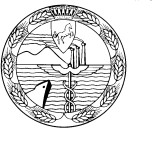 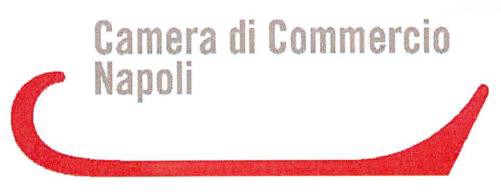 Camera di Conciliazione - MediazioneOrganismo iscritto al n. 55 del Registro degli organismi deputati alla gestione delle mediazioni istituito presso il Ministero della GiustiziaAllegato 3Sezione 1- Parti della controversiaParte istanteDomanda di mediazioneAlla Camera di Conciliazionedella C.C.I.A.A. Via S. Aspreno n.2 80133 NapoliIl/La sottoscritto/a	nato/a a 		il		 e residente (o con studio) in Via/Piazza 		comune		Prov. 		CAP	Codice Fiscale	 P.IVA	telefono	tel.cell.		Fax			 e-mail		segnalare se è P.E.C.	si	no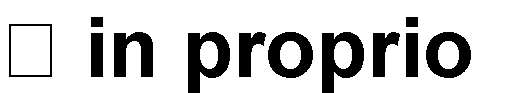  titolare o legale rappresentante dell’impresaragione sociale	P. IVA 	Codice fiscale 	con sede in via	n° 	comune 	 CAP	prov. 	telefono 	tel.cell		fax			 e-mail 		segnalare se è P.E.C.	si	no rappresentante con mandato a conciliare (come da delega in allegato):nome e cognome/denominazione 					 									 titolo		nato il			a							 residente/sede in via 										n° 				 CAP 	comune 										prov. 	 telefono 			tel. cellulare 		fax								 e-mail				segnalare se è P.E.C.		si	no difensore (obbligatorio in caso di materia disciplinata d.lgs. 28/2010)nome 	cognome 	titolo Avvocatonato il			a							  residente in via 					n° 			 comune 						prov. 		CAP		 telefono 	tel. cellulare 			fax						  e-mail		segnalare se è P.E.C.			si	nocf	partita iva	parte invitatachiede di avviare un tentativo di mediazione nei confronti di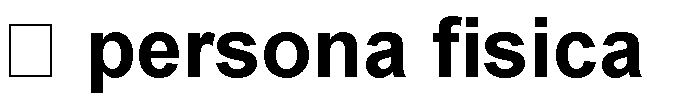 nome 				cognome							 indirizzo		comune					CAP	prov. 	 telefono 	tel. cellulare 				fax					  e-mail			segnalare se è P.E.C.	si	no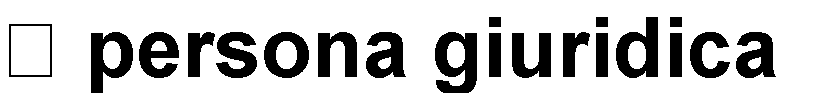 Denominazione	 sede	in		via	n.		comune 			CAP	prov. 	 telefono 		tel. cellulare 		fax		 e-mail				segnalare se è P.E.C.  si   nocf.	p.Iva 	 difensorenome 			cognome 						titolo		 nato il					a								  residente in via 							n° 					  CAP 	comune 										prov. 		 telefono 		tel. cellulare 				fax							  e-mail				segnalare se è P.E.C.		si	noSezione 2 Titolo/causa della proceduraMateria del contendere (barrare una delle seguenti opzioni):MEDIAZIONE  Sezione 3 – Oggetto, ragioni della pretesa, valore(da indicare obbligatoriamente)OGGETTO DELLA CONTROVERSIA: 	RAGIONI DELLA PRETESA	VALORE INDICATIVO(campo obbligatorio) 	 (Qualora l’importo indicato risultasse difforme o diverso durante la trattazione, l’indennità a saldo verrà rideterminata di conseguenza)Sezione 4 - AllegatiAlla presente il sottoscritto allega la seguente documentazione: copia documento d’identità in corso di validità (obbligatorio);	versamento spese di avvio € 48,80( o	di € 97,60 per liti superiori ad € 250 000), iva compresa (se dovuto)N.B. dall’1/7/2020 tale versamento sarà effettuato con modalità PagoPA , previa emissione da parte della CCIAA di avviso di pagamento successivamente al deposito.copia provvedimento Presidente dell’ordine degli avvocati per l’accesso al gratuito patrocinio(obbligatorio);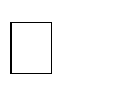  mandato/procura/delega a rappresentare e/o transigere (procura notarile qualora prevista); copia provvedimento del giudice che invita le parti a tentare la mediazione(se delegata dal Giudice); copia del contratto contenente la clausola di mediazione; altro:	 i documenti riservati al solo mediatore dovranno essere consegnati in busta chiusa sigillataSezione 5 – Dati per la fatturazionepersona fisicanome 				cognome						 indirizzo		città				CAP	 telefono 	tel. cellulare 				fax				 e-mail			C. F. 			p.iva			 persona giuridicaDenominazione			P.IVA/Codice fiscale							  Sede		via				n.	_CAP	prov. _ telefono 	tel. cellulare 			fax					 e-mail				C. F. 			p.iva				Sezione 6 – Accettazione del Regolamento e dichiarazioniIl Sottoscritto (cognome e nome) 	dichiaradi essere a conoscenza che l'art. 4 comma 1 D.lgs. 28/2010 dispone che "la domanda di mediazione è presentata mediante deposito di un'istanza presso un organismo nel luogo del giudice territorialmente competente per la controversia" e di avere scelto il presente Organismo di mediazione avendo preso atto di tale disposizione;di avere preso visione del Regolamento e del Tariffario relativo a questo Servizio, di accettarne il contenuto e le relative tariffe;di non aver avviato la medesima procedura presso altri Organismi di mediazione;di essere consapevole delle possibili difficoltà organizzative relativamente alla fissazione del primo incontro di mediazione che, pertanto, potrebbe essere fissato in data diversa da quella prevista dall’art. 8, comma 1, del d.lgs 4 marzo 2010 n. 28.Luogo e data		Firma 	INFORMATIVA IN MATERIA DI PROTEZIONE DEI DATI PERSONALI.Il/la sottoscritto/a, nel trasmettere i propri dati alla Camera di Commercio di Napoli, acconsente al loro trattamento da parte della stessa, limitatamente a quanto necessario per il presente tentativo di mediazione.Trattamento dati personaliSulla base di quanto previsto dal D.lgs. n. 196/2003 ("Codice in materia di protezione dei dati personali"), e del RGPD UE 679/2016 il trattamento dei dati personali raccolti ai fini dell'ammissione del candidato alla presente procedura sarà improntato ai principi di correttezza, liceità, trasparenza, tutela della riservatezza, rispetto dei diritti, delle libertà fondamentali, nonché della dignità dell'interessato.Titolare del trattamento dei dati, ai sensi dell'art. 4 n. 7 R.G.P.D., è la Camera di Commercio di Napoli in persona del suo legale rappresentante pro-tempore con domicilio eletto in Napoli, Via Sant'Aspreno n.2. Il Titolare può essere contattato mediante email all'indirizzo PEC: cciaa.napoli@na.legalmail.camcom.itResponsabile della protezione dei datiLa Camera di Commercio di Napoli ha nominato un Responsabile della protezione dei Dati Personali (RPD ovvero, Data Protection Officer, DPO) nella persona giuridica di UNIONCAMERE i cui riferimenti sono:indirizzo mail: rpd.cameranapoli@na.camcom.it; indirizzo PEC: rpd@na.legalmail.camcom.it.Base giuridica del trattamento:Il trattamento è necessario al fine del trattamento delle istanze di mediazione e conciliazione presso la C.C.I.A.A. di Napoli (art.6, paragrafo 1, lett. e) R.G.P.D.).Modalità del trattamentoIl trattamento dei dati sarà effettuato in modo da garantirne sicurezza e riservatezza, mediante strumenti e mezzi cartacei, informatici e telematici idonei. Il trattamento è effettuato nel rispetto dei principi del Regolamento UE 2016/679.Comunicazione e diffusione dei datiI dati personali forniti potrebbero essere comunicati ai seguenti soggetti:Ogni soggetto che abbia titolo e interesse per l'esercizio del diritto di accesso ai sensi degli artt. 22 e ss. della Legge n. 241/1990;Ogni altro soggetto pubblico o privato nei casi previsti dal diritto interno e dell'Unione. Trasferimento dei datiL'Ente titolare del trattamento non trasferirà i dati personali, né in Stati membri dell'Unione Europea, né in Stati terzi non appartenenti all'Unione Europea.Periodo di conservazione dei datiI dati personali sono conservati per tutta la durata della selezione in quanto necessari alla gestione e all'esecuzione della stessa.Successivamente dal momento della conclusione della suddetta procedura i dati sono conservati per i successivi 10 anni '	noDiritti dell'interessatoTra i diritti riconosciuti dal GDPR rientrano quelli di:Chiedere alla Camera dì Commercio di Napoli l'accesso ai dati personali ed alle informazioni relative agli stessi; la rettifica dei dati inesatti o l'integrazione di quelli incompleti; la cancellazione dei dati personali; la limitazione del trattamento dei dati personali (secondo le norme del GDPR);Opporsi in qualsiasi momento al trattamento dei dati personali al ricorrere di situazioni particolari;Revocare il consenso in qualsiasi momento, limitatamente alle ipotesi in cui il trattamento sia basato sul consenso per una o più specifiche finalità e riguardi dati personali comuni. Il trattamento basato sul consenso ed effettuato antecedentemente alla revoca dello stesso conserva, comunque, la sua liceità;Proporre reclamo a un'autorità di controllo: Autorità Garante per la protezione dei dati personali - www.garanteprivacy.it. Inesistenza di un processo decisionale automatizzatoL'Ente non adotta alcun processo automatizzato, compresa la profilazione di cui all'art 22, paragrafi 1 e 4, R.G.P.D.Responsabile del procedimentoResponsabile del procedimento è il funzionario preposto a capo dell’ufficio incaricato a cui rivolgersi per eventuali informazioni.Luogo e data		Firma 	MEDIAZIONE DEMANDATA DAL GIUDICEMEDIAZIONE DA CLAUSOLA CONTRATTUALEVOLONTARIAOBBLIGATORIADiritti realiComodatoDivisioneAffitto d’aziendeSuccessione ereditarieRisarcimento del danno da responsabilità medica e sanitariaPatti di famigliaRisarcimento del danno da diffamazione a mezzo stampa o con altro mezzo di pubblicitàLocazioneContratti finanziariContratti bancariContratti assicurativiCondominioaltro:	  Controversia derivante da contratto assicurativo/finanziarion. della polizza/contratto e impresa che la haemessa	denominazione dell’impresa assicuratrice qualora sia diversa dalla parte invitata alla mediazione	cf/p.IVA	